8 мая в старшей группе №8 прошел праздник, посвященный 74 годовщине Великой Отечественной войне. Дети исполняли песни, танцы, стихи, рассказывали об эпизодах боевых действий, познакомили и прошли с портретами своих прадедов.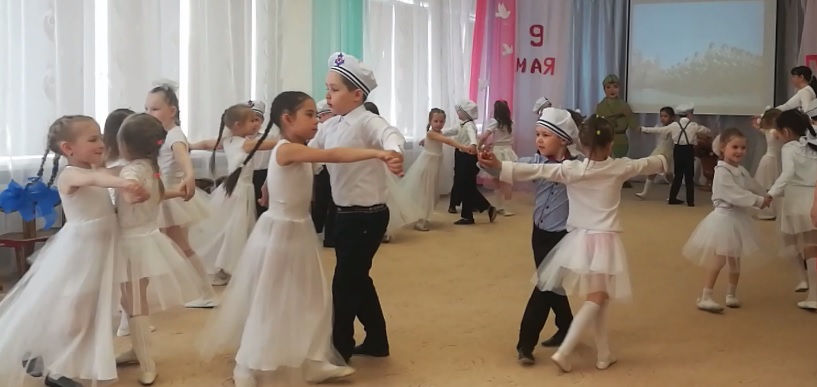 Весёлый танец «Казачок»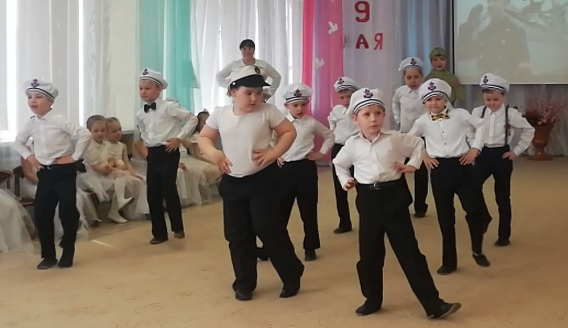 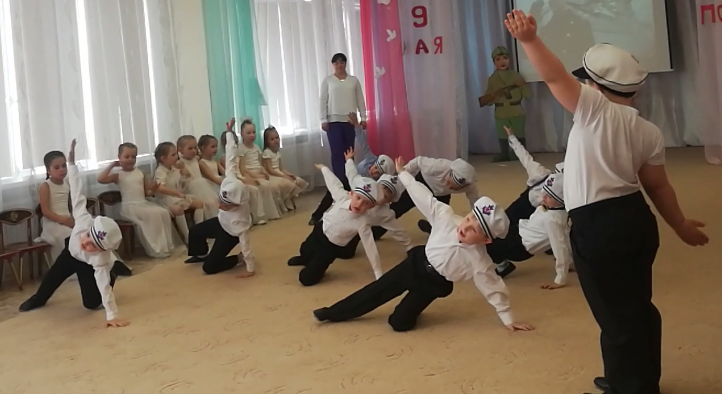 Танец моряков «Яблочко»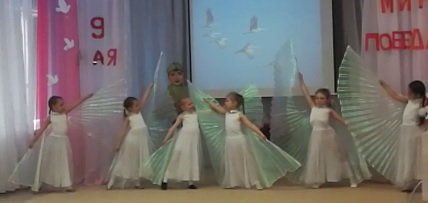 Девочки танцевали танец с крыльями под проникновенную песню «Журавли»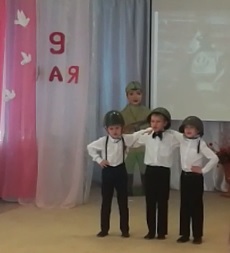 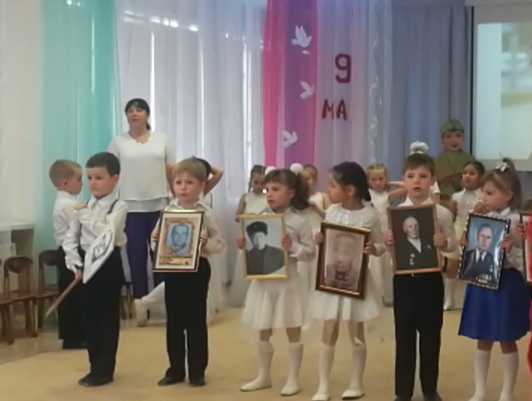 Три друга поют песню «Три танкиста», в исполнении всех детей звучит песня «Прадедушка»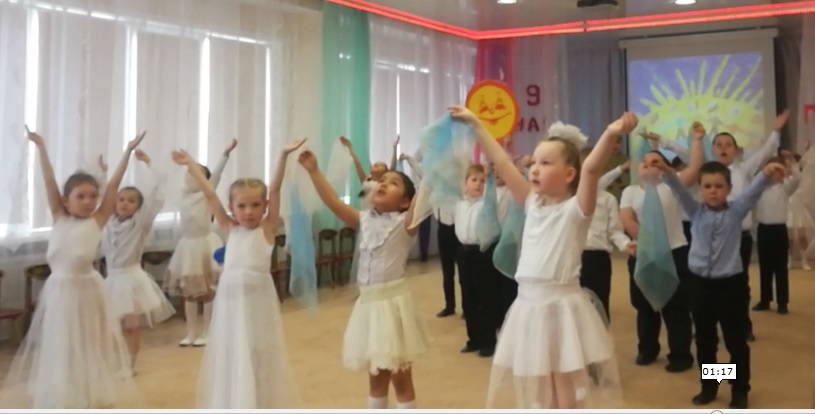 «Пусть всегда будет солнце, пусть всегда будет мир!»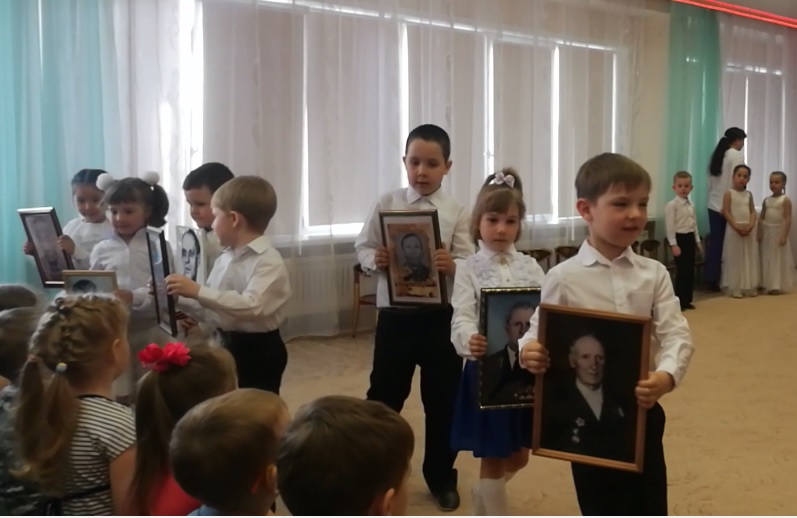 «Прадедушка мой воевал на войне, он Родину видел в дыму и огне…»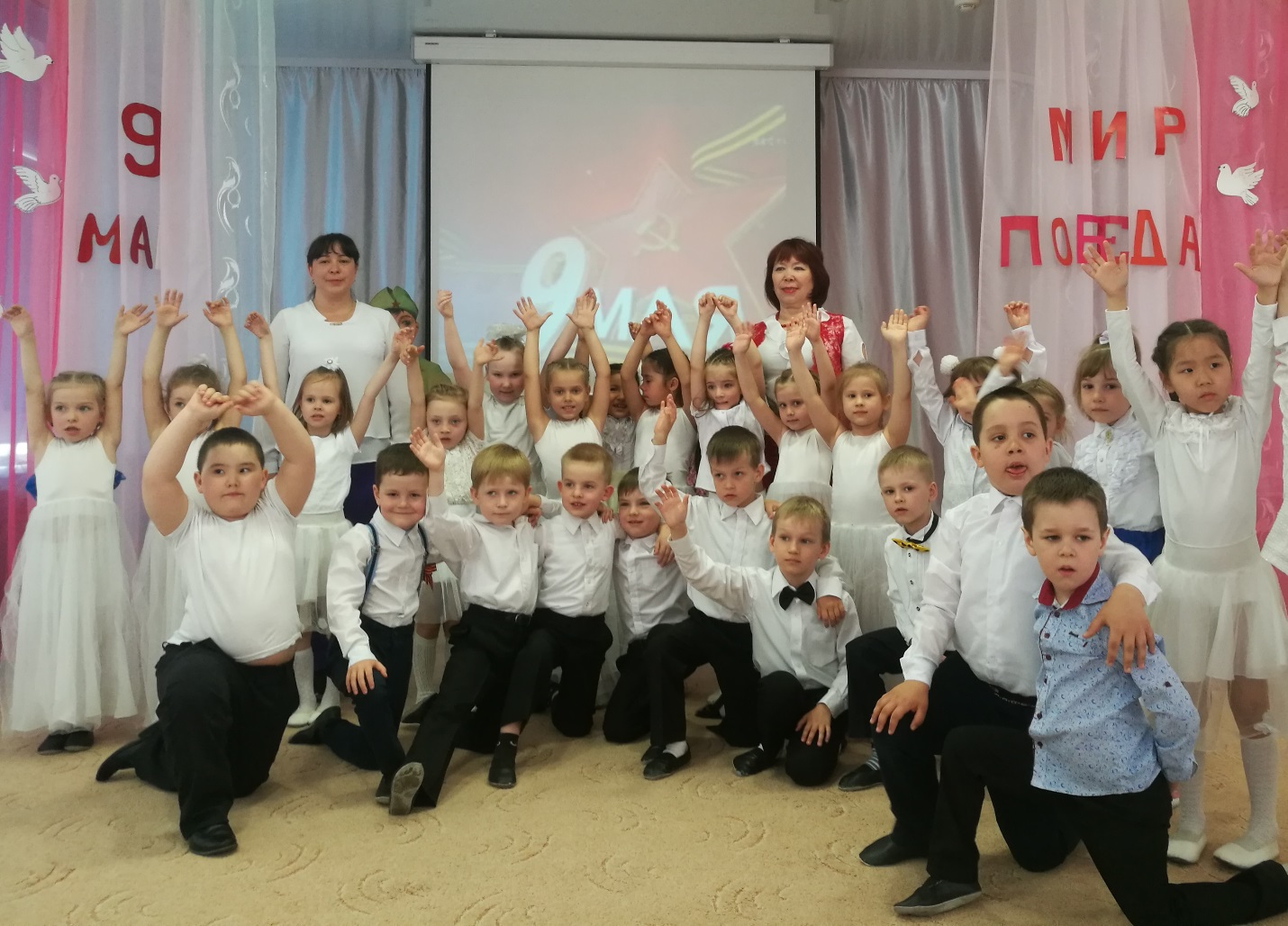 Давайте будем дружить друг с другом, мы за мир, мы скажем «Нет войне!»